Be thou my guardian and my guide    AMNS 217        Melody: Abridge     C.M.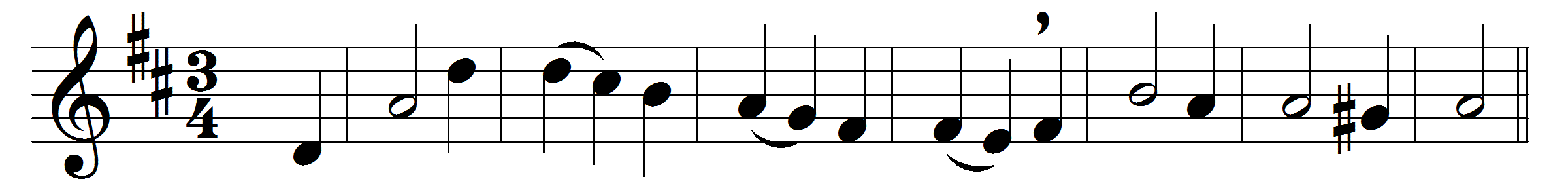 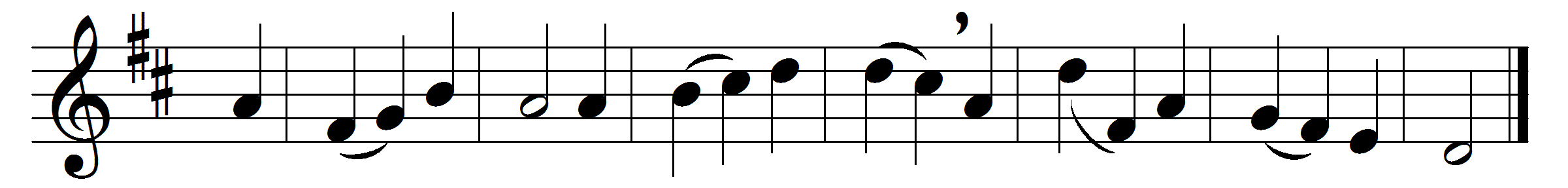 Be thou my guardian and my guide,
and hear me when I call;
let not my slippery footsteps slide,
and hold me lest I fall.The world, the flesh, and Satan dwell
around the path I tread;
O save me from the snares of hell,
thou quickener of the dead.And if I tempted am to sin,
and outward things are strong,
do thou, O Lord, keep watch within,
and save my soul from wrong.Still let me ever watch and pray,
and feel that I am frail;
that if the tempter cross my way,
yet he may not prevail.Words: Isaac Williams (1802-1865)Music: Melody by Isaac Smith (1734-1805)